Fizhoah/ICC/Borang semakan geran paten/21 Februari 2022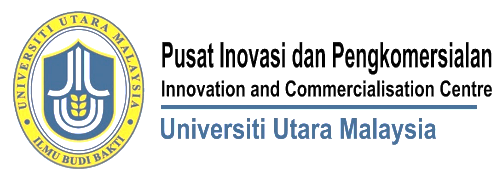 Borang ICC015BORANG SEMAKAN AKUAN TAMATGERAN PENJANAAN PATENBORANG SEMAKAN AKUAN TAMATGERAN PENJANAAN PATENBORANG SEMAKAN AKUAN TAMATGERAN PENJANAAN PATENNama KetuaAhli PenyelidikTajuk Penyelidikan Kod S/OTempoh Penyelidikan Tarikh Terima BILSENARAI SEMAKSEMAKAN ICC1.Mengemukakan Borang Perakuan Tamat Penyelidikan2.Bukti pemfailan paten ke Perbadanan Harta Intelek Malaysia (MyIPO) 3.Dokumen paten4.Borang penilaian disertakanPERAKUAN PUSAT INOVASI DAN PENGKOMERSIALAN